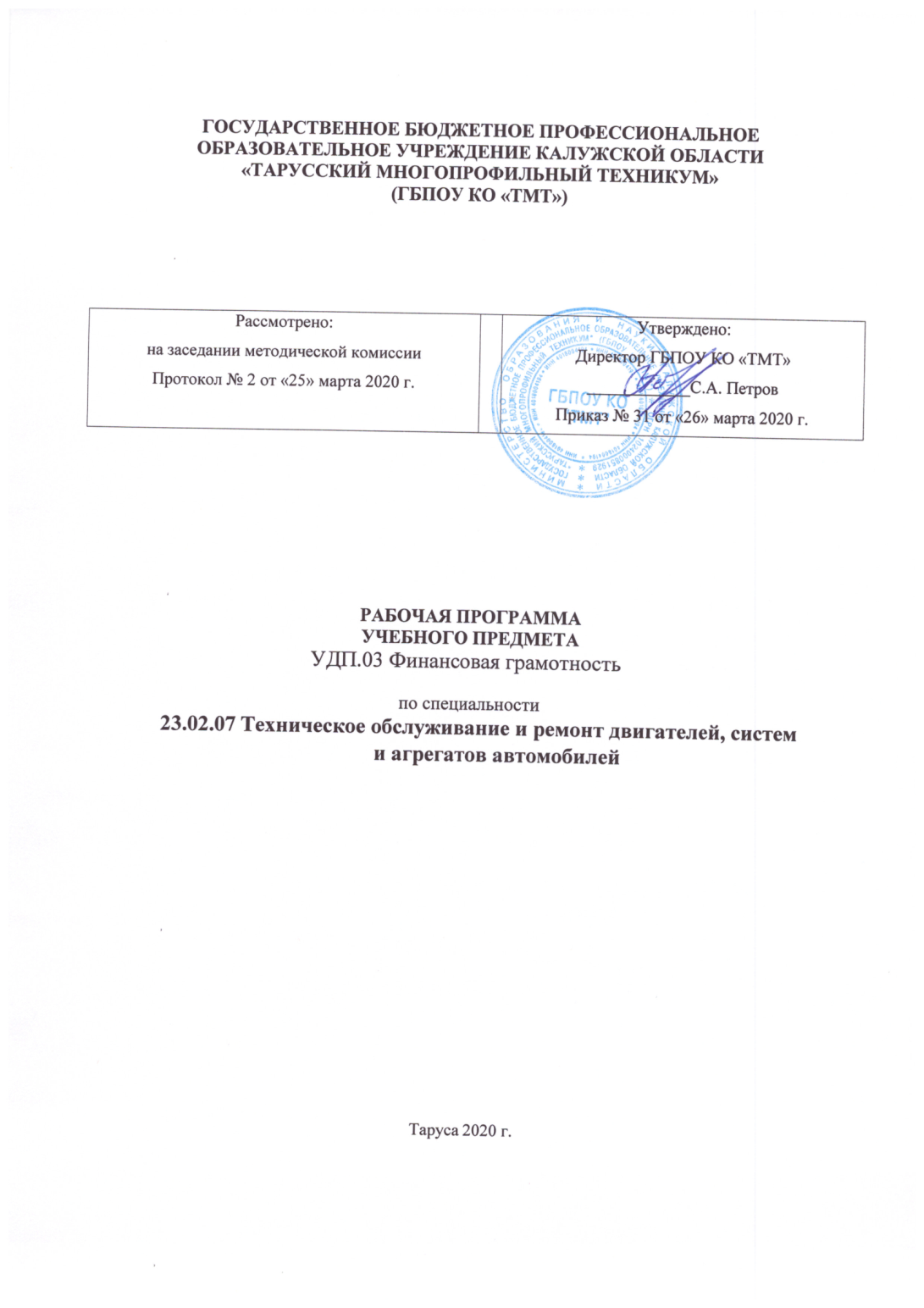 Рабочая программа учебной дисциплины УДП.03 Финансовая грамотность разработана на основе Федерального государственного образовательного стандарта (далее – ФГОС) среднего профессионального образования по специальности 23.02.07. Техническое обслуживание и ремонт двигателей, систем и агрегатов автомобилейОрганизация- разработчик: ГБПОУ КО «ТМТ»Разработчик: Емельянова Л.О. – преподаватель СОДЕРЖАНИЕ1. Паспорт программы учебной дисциплины.2. Структура и содержание учебной дисциплины.3. Условия реализации учебной дисциплины.4. Контроль и оценка результатов освоения учебной дисциплиныПАСПОРТ ПРОГРАММЫ УЧЕБНОЙ ДИСЦИПЛИНЫ1.1. Область применения программыРабочая программа учебной дисциплины финансовая грамотность предназначена для изучения  финансовой грамотности в профессиональной образовательной организации, реализующих образовательные программу при подготовке по специальности 23.02.07. Техническое обслуживание и ремонт двигателей, систем и агрегатов автомобилей1.2. Место учебной дисциплины в структуре основной профессиональной образовательной программы: Учебная дисциплина входит в состав дополнительных дисциплин1.3. Цели и задачи учебной дисциплины – требования к результатам освоения учебной дисциплины: Финансовая грамотность направлены на достижение следующих целей:актуализация дополнительного экономического образования студентов с приоритетом практической, прикладной направленности образовательного процесса;повышение социальной адаптации и профессиональной ориентации студентов;развитие финансово-экономического образа мышления; способности к личному самоопределению и самореализации;воспитание ответственности за экономические и финансовые решения; уважения к труду и предпринимательской деятельности;формирование опыта рационального экономического поведения; освоение знаний по финансовой грамотности для будущей работы в качестве специалиста и эффективной самореализации в экономической сфере. на решение следующих задач:усвоение базовых понятий и терминов курса, используемых для описания процессов и явлений, происходящих в финансовой сфере, для интерпретации экономических данных и финансовой информации;формирование функциональной финансовой грамотности, позволяющей анализировать проблемы и происходящие изменения в сфере экономики, вырабатывать на этой основе аргументированные суждения, умения оценивать возможные последствия принимаемых решений;развитие навыков принятия самостоятельных экономически обоснованных решений;выработка навыков проведения исследований экономических явлений в финансовой сфере: анализ, синтез, обобщение финансово - экономической информации, прогнозирование развития явления и поведения людей в финансовой сфере;формирование информационной культуры студентов, умение отбирать информацию и работать с ней на различных носителях, понимание роли информации в деятельности человека на финансовом рынке;формирование сетевого взаимодействия образовательного учреждения с профессиональными участниками финансового рынка, представителями регулирующих, общественных и некоммерческих организаций.Освоение содержания учебной дисциплины «Основы финансовой грамотности» обеспечивает достижение студентами следующих результатов:личностных:развитие личностных, в том числе духовных и физических, качеств, обеспечивающих защищенность обучаемого для определения жизненно важных интересов личности в условиях кризисного развития экономики, сокращения природных ресурсов;формирование системы знаний о финансово – экономической жизни общества, определение своих места и роли в экономическом пространстве, в финансовой сфере;воспитание ответственного отношения к сохранению окружающей природной среды, личному здоровью как к индивидуальной и общественной ценности; -воспитание мотивации к труду;-	стремление	строить	свое	будущее	на	основе	целеполагания	ипланирования;воспитание ответственности за настоящее и будущее собственное финансовое благополучие, благополучие своей семьи и государства.метапредметных:освоение способов решения проблем творческого и поискового характера;формирование умения планировать, контролировать и оценивать учебные действия в соответствии с поставленной задачей и условиями ее реализации; определять наиболее эффективные способы достижения результата; -активное использование р средств информационных и коммуникационных технологий для решения коммуникативных и познавательных задач;определение общей цели и путей ее достижения; умение договариваться о распределении функций и ролей в совместной деятельности; осуществлять взаимный контроль в совместной деятельности;развитие аналитических способностей, навыков принятия решений на основе сравнительного анализа сберегательных альтернатив,-	овладение	умениями	формулировать	представления	о	финансах,финансовой системе РФ;- овладение обучающимися навыками самостоятельно определять свою жиз-ненную позицию по реализации поставленных целей, используя правовые знания, подбирать соответствующие правовые документы и на их основе проводить экономический анализ в конкретной жизненной ситуации с целью разрешения имеющихся проблем;формирование умения воспринимать и перерабатывать информацию, полученную в процессе изучения общественно - экономических наук, вырабатывать в себе качества гражданина Российской Федерации, воспитанного на ценностях, закрепленных в Конституции Российской Федерации.предметных:формирование системы знаний об экономической и финансовой сфере в жизни общества, как пространстве, в котором осуществляется экономическая деятельность индивидов, семей, отдельных предприятий и государства;понимание сущности экономических институтов, их роли в социально-экономическом развитии общества; понимание значения этических норм и нравственных ценностей в экономической деятельности отдельных людей и общества;знание структуры и регулирования финансового рынка, финансовых инструментов;формирование навыков принятия грамотных и обоснованных финансовых решений, что в конечном итоге поможет им добиться финансовой самостоятельности и успешности в бизнесе;приобретение обучающимися компетенций в области финансовой грамотности, которые имеют большое значение для последующей интеграции личности в современную банковскую и финансовую среды; -владение навыками поиска актуальной экономической информации в раз-личных источниках, включая Интернет; умение различать факты, аргумен-ты и оценочные суждения; анализировать, преобразовывать и использовать экономическую информацию для решения практических задач в учебной деятельности и реальной жизни;формирование навыков проектной деятельности: умение разрабатывать реализовывать проекты финансово - экономической и междисциплинарной направленности на основе базовых экономических знаний и ценностных ориентиров; - умение применять полученные знания и сформированные навыки для эффективного исполнения основных социально-экономических ролей (потребителя, производителя, заемщика, наемного работника, работодателя, налогоплательщика); - умение проявлять способности к личностному самоопределению и самореализации в экономическойдеятельности,- умение ориентироваться в текущих экономических событиях, происходящих в России и мире.1.4. Количество часов на освоение программы учебной дисциплины:максимальной учебной нагрузки обучающегося 51 час, в том числе: обязательной аудиторной учебной нагрузки обучающегося 34 часа; самостоятельной работы обучающегося 17 часов 2. СТРУКТУРА И СОДЕРЖАНИЕ УЧЕБНОЙ ДИСЦИПЛИНЫ2.1. Объем учебной дисциплины и виды учебной работы2.2. Тематический план и содержание учебной дисциплины Основы финансовой грамотностиДля характеристики уровня усвоения учебного материала используются следующие обозначения:– ознакомительный (узнавание ранее изученных объектов, свойств);– репродуктивный (выполнение деятельности по образцу, инструкции или под руководством);– продуктивный (планирование и самостоятельное выполнение деятельности, решение проблем).Темы рефератов (докладов), индивидуальных проектов.Уровень жизни населения Калужской области.Понятие и экономическая роль государственного бюджета.Федеральный бюджет и его структура.Региональный бюджет и его структура.Местный бюджет и его структура.Процесс формирования государственного бюджета.Источники формирования средств государственного бюджета.Основные направления расходования средств государственного бюджета.Бюджет моей семьи.10. Функции денег в экономической системе.11. Наличное денежное обращение.12. Безналичное денежное обращение.13. Основные этапы развития денег.14. Понятие и виды инфляции.15. Функции Центрального банка в экономической системе.16. Основные виды банковских операций.17. Финансовый рынок Р.Ф.18. Основные виды кредитов.19. Понятие и элементы налогов.20. Права и обязанности налогоплательщиков.21. Права и обязанности налоговых органов.22. Ответственность за нарушение налогового законодательства.23. Налоговая система РФ.24. Основные виды налогов РФ.25. Система государственного пенсионного обеспечения.26. Негосударственные пенсионные фонды.27. Роль и задачи пенсионного фонда РФ.28. Роль страховых компаний в экономической системе.29. Система социальной защиты в РФ.30. Виды социальной защиты.31. Государственный финансовый контроль.32. Роль страховых компаний в экономике государства.33. Личный финансовый план.34. Виды страхования.35. Система страхования рисков.УСЛОВИЯ РЕАЛИЗАЦИИ УЧЕБНОЙ ДИСЦИПЛИНЫ3.1.  Материально-техническое обеспечение:Имеется учебный кабинет спецдисциплин.3.1.1. Оборудование кабинета:посадочные места  по количеству обучающихся;рабочее место преподавателя;Учебники, учебные пособия;Комплект учебно-наглядных пособий:-словари терминов и понятий по темам дисциплины,опорные конспекты,-схемы, таблицы, стенды;карточки, раздаточный материал;Комплект электронных презентаций по темам дисциплины;Справочная система:Консультант - Плюс по законодательству и системы - поддержки принятия решений;-	Справочная	система:	Консультант	-	Плюс,	Бухгалтерский	учет,налогообложение, финансы и кредит.Материалы тестирования.Технические средства обучения:компьютер;мультимедиапроектор; -проекционный экран;принтер3.2. Перечень учебной литературы, Интернет-ресурсов, дополнительной литературыУчебная литература:Чумаченко В.В.. Горяев А.П. Основы финансовой грамотности: учебное пособие для общеобразовательных организаций – М.: Просвещение, 2016.Дополнительная литература:1. Горяев, В. Чумаченко: Финансовая грамота М.: Юнайтед Пресс, 2012 г.2.Перекрестова Л.В.: Финансы, денежное обращение и кредит: Учебник для студентов учреждений среднего профессионального образования - М.: Издательский центр «Академия», 2015.- 192с.Окишев И.Н.: Основы финансовой грамотности. - Издательство: СамИздат Год: 2011.Интернет – ресурсы:Наименование портала	Ссылка(издания, курса, документа) Законодательные актыКОНТРОЛЬ И ОЦЕНКА РЕЗУЛЬТАТОВ ОСВОЕНИЯ ДИСЦИПЛИНЫКонтроль и оценка результатов освоения учебной дисциплины осуществляется преподавателем в процессе фронтального опроса, тестирования, а также выполнения студентами контрольных заданий, индивидуальных заданий, проектов, исследований.ставить и достигать финансовые цели;осуществлять учет расходов и доходов домохозяйства и осуществлять финансовоероль денег в жизни общества;управление личными сбережениями;основы финансового планирования.Раздел 2.Накопления и средства платежа. Финансовый рынок и инвестиции Тема 2.1.Депозит. уметь:рассчитывать проценты по депозиту;использовать банковские и небанковские финансовые продукты;делать выбор наиболее выгодного кредита;оформлять кредитный договорзнать:виды накоплений, причины инфляции;условия депозита;виды кредита, стоимость кредита.Тема 2.2.Расчетно – кассовые операции. уметь:делать выбор банковской карты;знать:-хранение, обмен и перевод денег;виды платежных средствТема 2.3Финансовый рынок и инвестиции.уметь:инвестировать личные сбережения;делать выбор финансовых посредников.знать:инвестиции, виды инвестиций;управление рисками при инвестировании;структуру и регулирование финансового рынка;финансовые инструменты, финансовых посредников.Раздел 3. Пенсионная система и налоговая система Р.Ф.Тема 3.1.Пенсионное обеспечение иФронтальный опрос,контрольные работы,тестирование,исследовательские работы,дифференцированный зачет..Фронтальный опрос,контрольные работы,тестирование,исследовательские работы,дифференцированный зачет.Фронтальный опрос, контрольные работы, тестирование, исследовательские работы,налогообложение.уметь:заранее формировать будущую пенсию;правильно рассчитывать налог на доходы физических лиц;своевременно уплачивать налоги;составлять налоговую декларацию.знать:пенсионную систему и возможности формирования будущей пенсии;налоговую систему, виды и порядок уплаты налогов, составление налоговой декларации, налоговые вычеты.Раздел 4.Страхование. Финансовые махинации.Тема 4.1.Страхование. Защита прав потребителей финансовых услуг.уметь:определять размер страхового платежа;использование страхования в личной жизни;не допускать финансовых рисков и рисков финансового мошенничества;эффективно защищать свои права, права потребителя финансовых услуг;использовать финансовые инструменты в целях улучшения своего благосостояния.знать:страховую систему, виды страхования;возможности защиты материальных и нематериальных активов;механизмы защиты от махинаций на финансовом рынке, права потребителей финансовых услуг;дифференцированный зачет.Фронтальный опрос,контрольные работы,тестирование,исследовательские работы,дифференцированный зачетФронтальный опрос,контрольные работы,тестирование,исследовательские работы,дифференцированный зачетВид учебной работыОбъем часовМаксимальная учебная нагрузка (всего)51Обязательная аудиторная учебная нагрузка (всего):34В том числе:контрольные работы2Внеаудиторная самостоятельная работа обучающегося17НаименованиеСодержание учебного материала, лабораторные работы иОбъемУровеньразделов и темпрактические занятия, самостоятельная работа обучающихсячасовосвоения1234Введение1.Вводное занятие. Цели и задачи курса. Актуальность изучения основВведениефинансовой грамотности при освоении профессий СПО.11Раздел 1. Семейная экономика6Тема 1.1.Содержание учебного материала6Личное2. Человеческий капитал, принятие решений.12финансовоеЧеловеческий капитал. Принятие решений. Виды и принятие решенийпланированиеВСР №1: Работа с конспектом. Составление контрольных вопросов по12теме.3. Домохозяйства и бюджет.12Экономические функции и цели домохозяйства, потребление домашниххозяйств, рациональное потребление.  Понятие бюджета, формированиебюджета.4. Домашняя бухгалтерия.Виды активов и пассивов. Лучшее использование активов.12Доходы и расходы. Семейный бюджет.Реальные и номинальные доходысемьи.ВСР №2: Изучение материала и подготовка  сообщения  с13использованием интернет – ресурсов, СМИ по теме: «Уровень жизнинаселения Калужской области».5. Составление семейного бюджета.12ВСР №3: Выполнение творческого задания - проекта: по теме: «БюджетВСР №3: Выполнение творческого задания - проекта: по теме: «Бюджет23моей семьи».23моей семьи».6.. Роль денег в нашей жизни. Деньги. Функции денег.12ВСР№ 4:Создание электронной презентации с использованием интернетВСР№ 4:Создание электронной презентации с использованием интернет– ресурсов по темам: «История происхождения денег», «Денежная13валюта разных стран».7. Составление личного финансового плана.12Определение финансовых целей. Выбор стратегии  достижения своихфинансовых целей.Раздел 2.Накопления и средства платежа. Финансовый рынок и инвестиции.Раздел 2.Накопления и средства платежа. Финансовый рынок и инвестиции.1313Тема 2.1.Содержание учебного материала4Депозит.8. Накопления и инфляция.12Накопления. Инфляция, причины инфляции. Расчеты инфляции.Накопления. Инфляция, причины инфляции. Расчеты инфляции.239. Депозит, банки и их функции.12Депозит, его природа. Банк. Банковская система РФ. Виды банков,функции банков. Преимущества и недостатки депозита. Роль депозита вличном финансовом плане. Условия депозита. Управление рисками подепозиту.ВСР № 5: Составление таблицы: « Преимущества и недостатки депозита».1210. Кредит.12Банковский кредит. Основные виды кредита. Основные характеристикикредита.  Выбор наиболее выгодного кредита.11. Стоимость кредита.12Типичные ошибки при использовании кредита. Оформление кредитногодоговора.ВСР № 6: Работа с интернет – ресурсами. Самостоятельное изучениеВСР № 6: Работа с интернет – ресурсами. Самостоятельное изучение12темы: « Особенности ипотечного кредита и автокредита».12темы: « Особенности ипотечного кредита и автокредита».Тема 2.2Содержание учебного материала3Расчетно –12.Хранение,обмен и перевод денег.12.Хранение,обмен и перевод денег.12кассовыеБанковская ячейка. Обмен валюты. Денежный перевод, комиссия.Банковская ячейка. Обмен валюты. Денежный перевод, комиссия.операции13.Виды платежных средств.12Дорожный чек. Банковские карты: дебетовая, кредитная карта.Дорожный чек. Банковские карты: дебетовая, кредитная карта.Электронные деньги.Электронные деньги.ВСР № 7: Работа с учебным пособием, гл.4.2. Составить ответы наВСР № 7: Работа с учебным пособием, гл.4.2. Составить ответы наВСР № 7: Работа с учебным пособием, гл.4.2. Составить ответы наВСР № 7: Работа с учебным пособием, гл.4.2. Составить ответы на12вопросы по теме: « Как выбрать банковскую карту?»вопросы по теме: « Как выбрать банковскую карту?»12вопросы по теме: « Как выбрать банковскую карту?»вопросы по теме: « Как выбрать банковскую карту?»14.Формы дистанционного банковского обслуживания.14.Формы дистанционного банковского обслуживания.12Содержание учебного материалаСодержание учебного материала5Тема 2.3.15. Финансовый рынок. Регулирование финансового рынка.15. Финансовый рынок. Регулирование финансового рынка.12ФинансовыйСубъекты финансового рынка. Инфраструктура финансового рынка.Субъекты финансового рынка. Инфраструктура финансового рынка.1ФинансовыйСубъекты финансового рынка. Инфраструктура финансового рынка.Субъекты финансового рынка. Инфраструктура финансового рынка.ФинансовыйСубъекты финансового рынка. Инфраструктура финансового рынка.Субъекты финансового рынка. Инфраструктура финансового рынка.12рынок иВСР№8: Работа с учебником. Составление таблицы: «СубъектыВСР№8: Работа с учебником. Составление таблицы: «Субъекты12инвестиции.финансового рынка».финансового рынка».16.Инвестиции, виды инвестиций. Как инвестировать бизнес?1217.Выбор активов. Доход разных активов. Управление рисками при12инвестировании.инвестировании.1инвестировании.инвестировании.18.Финансовые посредники. Выбор финансовых посредников.12ВСР №9: Подготовка реферата использованием интернет – ресурсов, СМИВСР №9: Подготовка реферата использованием интернет – ресурсов, СМИпо теме: «Финансовый рынок Р.Ф.».по теме: «Финансовый рынок Р.Ф.».2319.Инвестиционные предпочтения. Стратегии инвестирования.Инвестиционный портфель. Типичные ошибки инвесторов.Инвестиционный портфель. Типичные ошибки инвесторов.1220.Контрольная работа №1 по разделам 1-213Раздел 3. Пенсионная система и налоговая система Р.Ф.Раздел 3. Пенсионная система и налоговая система Р.Ф.Раздел 3. Пенсионная система и налоговая система Р.Ф.6Содержание учебного материалаСодержание учебного материала6Тема 3.1.21.Пенсионная система. Что такое пенсия, и какой она бывает?12ПенсионноеГосударственная пенсионная система. Как работают корпоративныеГосударственная пенсионная система. Как работают корпоративныеобеспечение ипенсионные программы?пенсионные программы?налогообложение.22. Формирование личных пенсионных накоплений. Как сформировать12частную пенсию? Как накопить и приумножить пенсионные сбережения.ВСР№10: Работа с конспектом. Заполнение таблицы: « Правила12накопление и приумножение пенсионного сбережения».23. Налоги. Зачем нужно платить налоги? Налоговая система РФ. Виды12налогов.1налогов.24. Налогообложение граждан: налог на доходы физических лиц, расчетыналога. Ставка налога, налоговые вычеты. Налоговая декларация.12Имущественный налог.ВСР №11: Составление схемы «Налоги их виды».1225. Расчет налога на доходы физических лиц12ВСР №12: Решение задач по начислению НДФЛ.1326. Составление налоговой декларации.12Раздел 4. Страхование. Финансовые махинации.8Тема 4.1.Содержание учебного материала6Страхование.27. Страхование. Страховая система. Страховые компании. Участники12Страхование.страхования.Защита правстрахования.12Защита правВСР№ 13: Подготовка сообщения  с использованием дополнительной12потребителейВСР№ 13: Подготовка сообщения  с использованием дополнительнойпотребителейлитературы, интернет - ресурсов по теме: «Виды страхования».финансовыхлитературы, интернет - ресурсов по теме: «Виды страхования».финансовыхуслугуслуг28. Виды страхования. Личное страхование. Страхование имущества.1228. Виды страхования. Личное страхование. Страхование имущества.12Страхование ответственности.29. Использование страхования в личной жизни. Выбор страховойкомпании. Страховой полис, правила страхования.  Типичные ошибки при12страховании.ВСР № 14. Подготовка к круглому столу по теме: «Финансовые12махинации».30.Финансовые махинации. Махинации с банковскими картами.1231. Махинации с кредитами. Как не стать жертвой кредитной махинации?31. Махинации с кредитами. Как не стать жертвой кредитной махинации?12ВСР№15. 1.Заполнение таблицы: « Права потребителей финансовыхВСР№15. 1.Заполнение таблицы: « Права потребителей финансовыхВСР№15. 1.Заполнение таблицы: « Права потребителей финансовыхВСР№15. 1.Заполнение таблицы: « Права потребителей финансовых12услуг».услуг».32.Махинации с инвестициями. Финансовые пирамиды, их признаки. Что12делать, если вы стали жертвой мошеннической инвестиционнойделать, если вы стали жертвой мошеннической инвестиционнойкомпании?компании?33.Контрольная работа № 2 по разделам 3-41334.Дифференцированный зачет13Всего:341Федеральный закон «О рынке ценных бумаг»http://base.garant.ru/10106от 22.04.1996 N 39-ФЗ464/2Федеральный закон «О банках и банковскойhttp://base.garant.ru/10105деятельности» от 02.12.1990 N 395-1800/3Федеральный закон «Об акционерныхhttp://base.garant.ru/10105обществах» от 26.12.1995 N 208-ФЗ712/4Закон РФ «Об организации страхового дела вhttp://base.garant.ru/10100Российской Федерации» от 27.11.1992 N 4015-1758/5Федеральный закон «Об инвестиционныхhttp://base.garant.ru/12124фондах» от 29.11.2001 N 156-ФЗ.999/6Федеральный закон «О кредитных историях»http://base.garant.ru/12138от 30.12.2004 N 218-ФЗ288/7Федеральный закон «О негосударственныхhttp://base.garant.ru/12111пенсионных фондах» от 07.05.1998 N 75-ФЗ456/8Федеральный закон «О жилищныхhttp://base.garant.ru/12138накопительных кооперативах» от 30.12.2004 N285/215-ФЗ9Федеральный закон «О валютномhttp://base.garant.ru/12133регулировании и валютном контроле» от556/10.12.2003 N 173-ФЗ10Федеральный закон «О защите прав и законныхhttp://base.garant.ru/12114интересов инвесторов на рынке ценных бумаг»746/от 05.03.1999 N 46-ФЗ11Налоговый кодекс, часть 1 от 31.07.1998 N 146-http://base.garant.ru/10900ФЗ, часть 2 от 05.08.2000 N 117-ФЗ200/12Федеральный закон «Об ипотеке (залогеhttp://base.garant.ru/12112недвижимости) от 16.07.1998 N 102-ФЗ327/13Федеральный закон «Об участии в долевомhttp://base.garant.ru/12138строительстве многоквартирных домов и иных267/объектов недвижимости и о внесенииизменений в некоторые законодательные актыРоссийской Федерации» от 30.12.2004 N 214-ФЗ14Федеральный закон «О драгоценных металлахhttp://base.garant.ru/12111и драгоценных камнях» от 26.03.1998 N 41-ФЗ066/15Федеральный закон "О защите конкуренции"отhttp://base.garant.ru/1214826 июля 2006 г. N 135-ФЗ517/ПорталыПорталы1Сайт Банка Россииhttp://www.cbr.ru/2Сайт информационного агентстваhttp://www.rbc.ru/Росбизнесконсалтинг3Сайт «Всё о страховании в России»http://www.insur.ru/4Сайт «Страховая информация»http://strahovik.info/5Всероссийский союз страхованияhttp://ins-union.ru./6Официальный сайт Федеральнойhttp://www.fas.gov.ru/антимонопольной службы7Сайт «Страхование в России»http://www.allinsurance.ru/8Сайт «Парус инвестора»http://www.parusinvestora.ru/9Сайт «Финансист»http://finansist-kras.ru/lichnie-finansi10Институт биржевой торговлиhttp://www.alor-distant.ru/courses/invest/content/11Финансовая видеоэциклопедияhttp://www.incomepoint.tv/12Сайт «Финансовая грамота»http://fingramota.org/lichnye-finansy/investitsii-i-sberezheniya13Энциклопедия маркетингаhttp://www.marketing.spb.ru14Сайт «Развитие бизнеса»http://www.devbusiness.ru15Министерство РФ по налогам и сборамhttp:// www.nalog.ru.16Федеральная комиссия по рынку ценныхhttp://www.fedcom.ru.бумаг17Экономика и жизнь: агентствоhttp:// www.akdi.ru.консультаций и деловой информацииРезультаты обученияФормы и методы(освоенные умения, усвоенные знания)контроля и оценкирезультатов обученияВ результате изучения учебнойдисциплины « Финансоваяграмотность» по разделам студентыдолжны:Введениезнать:Фронтальный опрос, тест.знать:- жизненный цикл человека в контекстеповышения его благосостояния.Раздел 1. Семейная экономикаТема 1.1Личное финансовое планированиеуметь:-грамотно и эффективно управлять.семейным бюджетом;.семейным бюджетом;планирование;Фронтальный опрос,- составлять семейный бюджет, личныйконтрольные работы,финансовый план.тестирование,-формировать личные сбережения.тестирование,-формировать личные сбережения.исследовательские работы,знать:исследовательские работы,знать:учебные проекты,-  управление и составление семейногоучебные проекты,-  управление и составление семейногодифференцированный зачет.бюджета, контролирование доходов идифференцированный зачет.расходов;